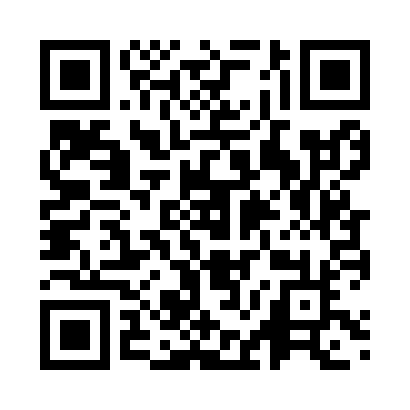 Prayer times for Kali, CroatiaWed 1 May 2024 - Fri 31 May 2024High Latitude Method: NonePrayer Calculation Method: Muslim World LeagueAsar Calculation Method: ShafiPrayer times provided by https://www.salahtimes.comDateDayFajrSunriseDhuhrAsrMaghribIsha1Wed3:565:5012:564:528:039:502Thu3:545:4912:564:528:049:523Fri3:525:4712:564:528:059:544Sat3:505:4612:564:538:069:555Sun3:485:4512:564:538:089:576Mon3:455:4312:564:538:099:597Tue3:435:4212:564:548:1010:018Wed3:415:4112:564:548:1110:039Thu3:395:4012:564:558:1210:0510Fri3:375:3812:564:558:1310:0611Sat3:365:3712:564:558:1510:0812Sun3:345:3612:564:568:1610:1013Mon3:325:3512:564:568:1710:1214Tue3:305:3412:564:568:1810:1415Wed3:285:3312:564:578:1910:1516Thu3:265:3212:564:578:2010:1717Fri3:245:3112:564:588:2110:1918Sat3:225:3012:564:588:2210:2119Sun3:215:2912:564:588:2310:2220Mon3:195:2812:564:598:2410:2421Tue3:175:2712:564:598:2510:2622Wed3:165:2612:564:598:2610:2823Thu3:145:2512:565:008:2710:2924Fri3:125:2412:565:008:2810:3125Sat3:115:2312:565:008:2910:3326Sun3:095:2312:565:018:3010:3427Mon3:085:2212:565:018:3110:3628Tue3:065:2112:575:018:3210:3729Wed3:055:2112:575:028:3310:3930Thu3:045:2012:575:028:3410:4031Fri3:025:2012:575:028:3510:42